Name:  _________________________Monday:  Timmy wants to buy a new game for his X-box.  It costs $45.  His mom will pledge $15, plus $5 for every job he does around the house.    Make a table to show the amount Timmy needs to raise after completing  1, 2, 3, 4, and 5 jobs Write the pattern rule that relates the amount given to the number of jobs worked.   Write an expression to represent the pattern. Tuesday:  Evaluate the following expressions: 5 x 6 + 7 – 3 =  8 x 7 – 7 + 4  = 6        3 + 4 x 8 = 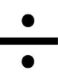 4 + 3 x 6 – 2 =6 x 3 x 1 = 15 + 6 – 8 x 2 = Wednesday:Find the common factors of each pair of numbers 10, 15 18, 42Draw 2 different factor trees for each number 48 36